Brigantine Patra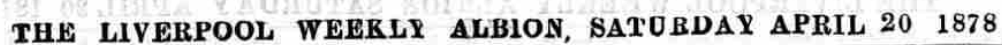 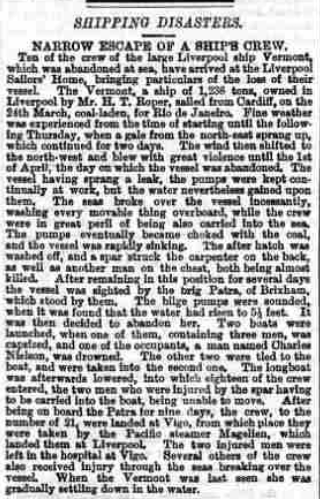 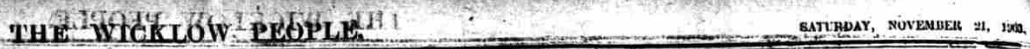 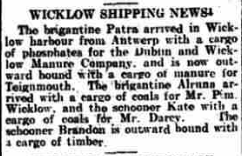 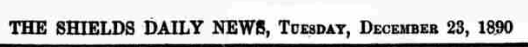 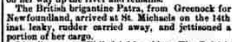 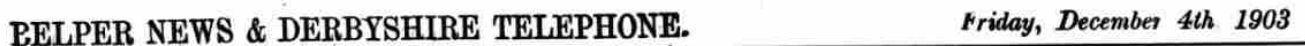 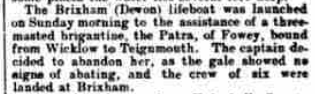 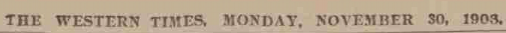 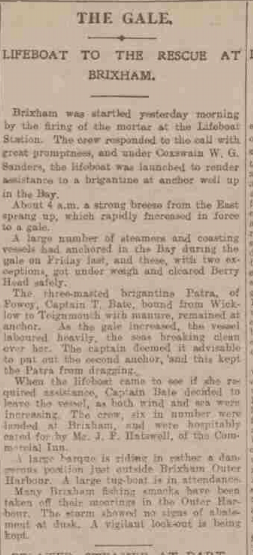 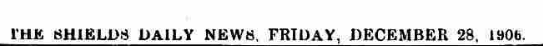 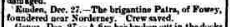 Vessel NameOfficial NumberOfficial NumberSignal lettersRig /Type Where builtWhere builtBuilderBuilderYear builtYear builtYear builtYear endYear endreg tonsreg tonsPATRA4862948629VTMSBrigantineBrigantineBrixhamBrixham18641864186419031903170  OWNERS/ MANAGERS/REGISTRATION DETAILS  OWNERS/ MANAGERS/REGISTRATION DETAILSNotesNotesNotesNotesNotesNotesNotesNotesNotesMASTERSMASTERSMASTERSMASTERSMASTERSMASTERS1902  Josoph G. Coode, Jeseby Cottage, Port Isaac. 1902  Josoph G. Coode, Jeseby Cottage, Port Isaac. registered in Brixham 1st July 1864. She foundered near Norderney a small island lying three miles off the Prussian district of Friesland. Crew saved. registered in Brixham 1st July 1864. She foundered near Norderney a small island lying three miles off the Prussian district of Friesland. Crew saved. registered in Brixham 1st July 1864. She foundered near Norderney a small island lying three miles off the Prussian district of Friesland. Crew saved. registered in Brixham 1st July 1864. She foundered near Norderney a small island lying three miles off the Prussian district of Friesland. Crew saved. registered in Brixham 1st July 1864. She foundered near Norderney a small island lying three miles off the Prussian district of Friesland. Crew saved. registered in Brixham 1st July 1864. She foundered near Norderney a small island lying three miles off the Prussian district of Friesland. Crew saved. registered in Brixham 1st July 1864. She foundered near Norderney a small island lying three miles off the Prussian district of Friesland. Crew saved. registered in Brixham 1st July 1864. She foundered near Norderney a small island lying three miles off the Prussian district of Friesland. Crew saved. registered in Brixham 1st July 1864. She foundered near Norderney a small island lying three miles off the Prussian district of Friesland. Crew saved. Cox 1870                Swaffing1872                  W.Richards 1880 Williams 1888                 Hughes 1888                    Ellis 1898                      T.Bate 1903                        Gort 1906Cox 1870                Swaffing1872                  W.Richards 1880 Williams 1888                 Hughes 1888                    Ellis 1898                      T.Bate 1903                        Gort 1906Cox 1870                Swaffing1872                  W.Richards 1880 Williams 1888                 Hughes 1888                    Ellis 1898                      T.Bate 1903                        Gort 1906Cox 1870                Swaffing1872                  W.Richards 1880 Williams 1888                 Hughes 1888                    Ellis 1898                      T.Bate 1903                        Gort 1906Cox 1870                Swaffing1872                  W.Richards 1880 Williams 1888                 Hughes 1888                    Ellis 1898                      T.Bate 1903                        Gort 1906Cox 1870                Swaffing1872                  W.Richards 1880 Williams 1888                 Hughes 1888                    Ellis 1898                      T.Bate 1903                        Gort 1906